Вита (Виктория) Перепелина родилась 19.07.1997 г. в г. Гуково. Учиться в МБОУ ООШ № 18, где является лидером ученического самоуправления.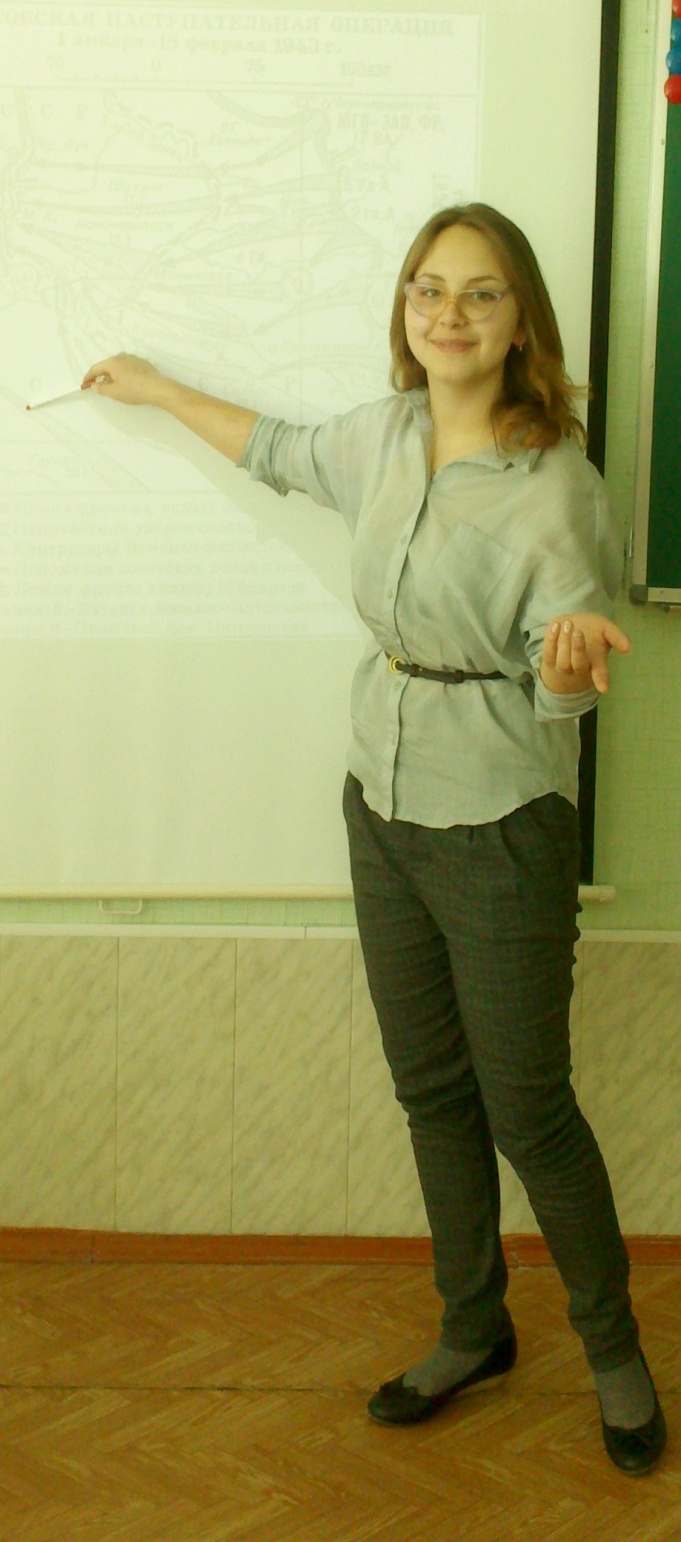 В поисках себя занималась  игрой на фортепиано, легкой атлетикой, восточными танцами, но все же остановила взгляд на поэзии, прозе и изучении национального наследия страны. В этом направлении и хочет продолжить свою деятельность. Сейчас   занимается профессиональным вокалом, общественной деятельностью, пишет заметки и, как сама утверждает: «только совершенствуюсь, еще я никто».     Печаталась в городских СМИ,  за работу « Я горжусь своим городом»  была награждена почетной медалью им.Л.Микулина, член литературно-музыкальной гостиной «Лира», участник образовательных проектов: «Молодежная команда губернатора», «Академия молодого гражданина».Содержание произведений: Летнее солнце.Лучик души.Vita.Чтоб не было войны.Для горячих минут.Родины земля.Летнее солнце.Горит простое солнце,Но точно знаю я, Что осень вновь начнетсяКаплями дождя.И все свои манерыЯ спрячу в чемодан.Напряжены все нервы,Забарахлил вокал.Зима, но солнце светит,Замерзли мои скулыИз уст неясный лепет,Как плач немой акулы.И через время сноваМорозною зимой,Как золотой подковой,Подкован сердца звон.-И давно мы привыклиПлакать от суеты,Что погоды поникшейМы всего лишь враги... Лучик души.На сайтах знакомств я не висну-Просто живу своей жизнью.Мечтаю пожить за границейИ однажды чертовски влюбиться.Я верю, что есть долголетие,Я верю в вечность души.Дни сменяют столетия,Иногда под присмотром лжи.Не без этого, знаю точно,Но добро в каждом живет!И дружбой, любовью прочнойСердце каждого зальет!***Прилетели птицы на весну,Я порадуюсь, а может взгрустну.Весна – что это значит?Земля тихо плачет,Ветер сказкой проносится,Затрагивая реальную жизнь,А мне идей побольше хочетсяИли одну великую мысль!Vita.В душе цветут ромашки,В глазах милостыный гримИ нет ни в чем поблажки-Мертвым-память, улыбки – живым!Нет оправданий в проступах,Есть вера в счастливый финалИ нет паролей в доступах-Если играл, значит, все знал.Увы, но так устроеноИ это вечный закон-Все не случайно подстроено,Обстоятельств урон-твой урон!Бабушке посмертно.Исчезла, исчезла ты…Тебя я больше не услышу,Твой образ больше не увижу.И сердцу милые черты Уходят в сумрак пустоты,В которых утопать не буду,Но их я точно не забуду!Чтоб не было войны.Молитесь Богу днем и ночью,Чтоб не было войны.Молитесь со страхом и болью,Чтоб не было борьбы.Борьбы жестокой, неуместной,Которая давит всем в висок.Страданий, мук и повседневной,Страшной горечи глоток.Ведь дети, старики, солдатыНе в чем не виноватыИ геройски погибали за одним.Теперь венки мы возлагаем им.Для горячих минут.В те минуты, что горячиПропагандой зла во мнеПоступаю впрок, иначеЯ ведь в воинской броне.Не должна по жизни плакатьХоть и градом слезы льютИм не буду долго «дакать»1Не в платочек мой маршрут.1Дакать — разг. поддакивать, соглашатьсяРодины земля.Гордо поднимаю челоИ предо мной она:Израненное ее тело,Уставшие глаза.Они глядят с надеждойНа взлет следующих летОни глядят так нежно, На доблести побед.Всю святость озаряяПотерей душ людских,Подают слезы, отражаяИз русских страданий миг.